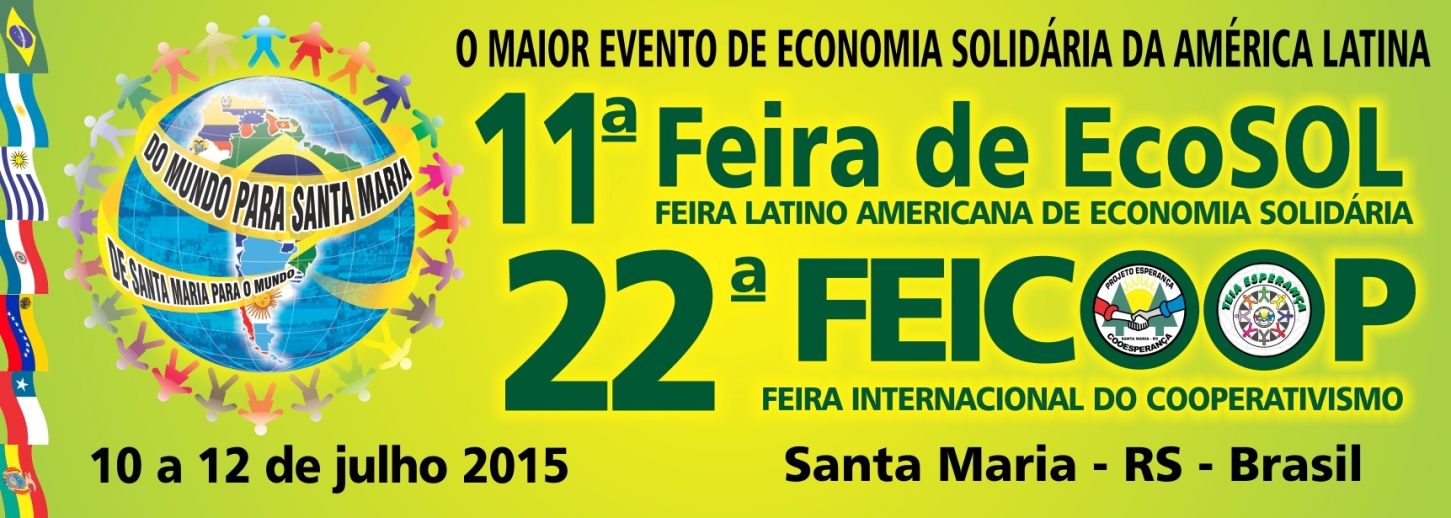     “O  MAIOR  EVENTO  DE ECONOMIA  SOLIDÁRIA  DA  AMÉRICA  LATINA”22ª FEICOOP – Feira Internacional do  Cooperativismo11ª Feira Latino Americana de Economia Solidária - ECOSOL 15ª Mostra da Biodiversidade e Feira da Agricultura Familiar Camponesa 11º Seminário Latino Americano de Economia Solidária11ª Caminhada Internacional e Ecumênica pela PAZ e Justiça Social11º Acampamento do Levante Popular da Juventude                  Data: 10 a 12 de julho de 2015.                  Local: Centro de Referência de Economia Solidária Dom Ivo Lorscheiter                             Rua Heitor Campos, snº - Santa Maria - RS - Brasil.INFORMAÇÕES e INSCRIÇÕES:PROJETO ESPERANÇA/COOESPERANÇA                                Rua Silva Jardim, 1704 - 97.010-490 – Santa Maria - RS - Brasil            Telefone: 55 3219 4599 / 3223-0219  Ramal 16 / 55 9979 7087                  E.mail: projeto@esperancacooesperanca.org.br             Site: www.esperancacooesperanca.org.br                      www. facebook.com/projetoesperançacooesperança                     www.facebook.com/feicoopFBES - Fórum Brasileiro de Economia Solidária – Brasília – DF - BrasilFone: 61 3965 3268 / Tim 61 8136 1618 / Claro 61 9301 0975 / Vivo 61 9606 4411 E.mail: forum@fbes.org.br               Site: www.fbes.org.br CIRANDASSite: www.cirandas.net  FEIRA DE SANTA MARIA “Uma Experiência Aprendente e Ensinante”      Prezados Companheiros e Companheiras da Economia              Solidária do RS, do Brasil, da América Latina e de outros Continentes!                     É com muita alegria que saudamos à todos/as e lhes lançamos um importante Convite  para a  22ª FEICOOP – Feira  Internacional  do  Cooperativismo  e  a 11ª Feira Latino  Americana  de Economia Solidária, um dos maiores Eventos da  América  Latina  nos  dias  10  a 12 de  julho de 2015,   Santa Maria, RS, Brasil.                        Pelo presente, enviamos à todos/as os companheiros/as da Economia Solidária as Orientações Gerais  e  as  Fichas de Inscrições para os Eventos Mundiais da Economia Solidária de 10 a  12 de julho de 2015, em Santa Maria, RS.                       Desde 1994, realizam-se estes importantes eventos do Cooperativismo e da Economia Solidária, em Santa Maria, a Capital  Mundial da Economia Solidária e do Cooperativismo Autogestionário como “O Maior Evento da Economia Solidária  da América Latina.                      É um grande espaço de articulação, debate, troca de idéias, experiências de Comercialização Solidária Direta dos Empreendimentos Solidários da Economia Solidária, da Agricultura Familiar Camponesa, das Agroindústrias Familiares, dos Catadores/as, dos Povos Indígenas,dos Trabalhadores/as do Campo e da Cidade, na Metodologia Autogestionária, do Fórum Social Mundial e na construção de “Um Outro Mundo Possível”.                       É, também, um grande espaço de articulação Nacional e Internacional, onde o Trabalho e a Organização Solidária, através do FBES (Fórum Brasileiro de Economia Solidária) e dos Fóruns Regionais  e  locais  da Economia Solidária, estão acima do capital, motivando assim a consciência de um Comércio Justo, Consumo Ético e Solidário, no fortalecimento da Segurança Alimentar Nutricional Sustentável. Firmam-se  também  práticas e convicções importantes, como a não comercialização de produtos com aditivos químicos, agrotóxicos, nenhum tipo de refrigerante ou cerveja industrializada, e nem o  consumo  de  cigarros, motivando o consumo de produtos Naturais, Ecológicos como sucos, caldo de cana, água potável, chimarrão, alimentação sadia e natural, em favor da Qualidade de Vida e Saúde dos produtores/as  e  consumidores/as.                      Nesta perspectiva se fortalecem as práticas  e forma de Consumo consciente e  Trabalho Solidário, também do uso dos bens naturais, como os grandes “Patrimônios da  Humanidades”.                      Este espaço oportuniza e fortalece a construção de um Novo Modelo de Desenvolvimento Solidário, Sustentável e Territorial, da Construção de uma Sociedade: Socialmente Justa, Economicamente Viável, Ambientalmente Sadia, Organizadamente Solidária e Cooperativada, Politicamente Democrática, Fortalecendo a Cultura da Solidariedade e da  Paz,  na certeza de que  “Uma  Outra  Economia já   Acontece”.                       Esta é  a  22ª FEICOOP – Feira Internacional do  Cooperativismo  e  a 11ª  Feira  Latino  Americana  de Economia Solidária e  eventos  complementares.                           A Feira  de Economia Solidária, faz parte do Programa Nacional de Feiras - Feiras em Rede, Projeto  Esperança/Cooesperança, Banco da Esperança da Arquidiocese de Santa Maria, Cáritas  Brasileira, Cáritas/RS, FBES (Fórum Brasileiro de Economia Solidária), FGES (Fórum Gaúcho de Economia Solidária), IMS (Instituto Marista Solidariedade), SENAES/MTE, Conselhos  Populares,  Prefeitura Municipal de Santa Maria  e  muitas organizações de Santa Maria, do RS, do Brasil,  da América Latina  e  outros  Continentes.                   Solicitamos que, na medida do possível, coloquem nos  seus sites um link e divulguem nas Redes Sociais, estes Eventos, para que o maior número de pessoas, Empreendimentos Solidários, Entidades parceiras e apoiadoras, Gestores Públicos, possam receber estas  informações e participar  destes Eventos  Internacionais, em 2015.                   Cada Empreendimento Solidário, Entidade parceira e apoiadora da Economia Solidária, Gestores Públicos, Veículos de Comunicação está convidado a divulgar estes grandes Eventos Internacionais da Economia Solidária, em todas as  suas Redes e Organizações do Brasil, América Latina e do mundo inteiro onde se atua na Economia Solidária, construindo um novo Modelo de Desenvolvimento Solidário, Sustentável e Territorial, para o Bem Viver, com qualidade  e  longevidade.                      É importante que a Ficha de Inscrição, bem como as demais fichas de atividades inerentes a Feira, sejam devolvidas  o  mais tardar até o dia 30 de maio de 2015, conforme o   endereço que está em anexo. O preenchimento das fichas pode ser via site: www.esperancacooesperanca.org.br.                      Salientamos a importância de inscrever, também as Caravanas, para termos uma idéia do total de Empreendimentos e Entidades que virão para  os  Seminários  e Oficinas, além dos grupos expositores, que tem outra Ficha de Inscrição.                    Sintam-se todos/as “pertença” deste processo, bem como da divulgação e realização destes Eventos  Internacionais. É um Evento que congrega as forças vivas da Economia Solidária e Agricultura Familiar Camponesa  do RS, do Brasil, da América Latina e de outros Continentes. É nossa Rede que se fortalece cada vez mais,  com coragem, ousadia   profética.                     É um Evento Mundial de Economia Solidária: Uma Experiência Aprendente  e Ensinante, que faz parte da metodologia do FSM  (Fórum Social Mundial), e fortalece a  construção de  “Um Outro Mundo Possível” e de “Uma Outra Economia  que  Já  Acontece”.                       Este Evento faz parte do Calendário Nacional de Feiras, Feiras em Rede de Economia Solidária, e do Projeto Nacional de Comercialização Solidária – Rede  COMSOL e das principais atividades anuais do Projeto Esperança/Cooesperança da Arquidiocese de Santa Maria - RS - Brasil. Faz parte, também, dos  calendários  oficiais  do  Turismo  Estadual  e  Municipal  das  atividades  Turísticas, pois integra o nosso projeto de vida, no sonho de um mundo justo, fraterno e solidário.                       Em anexo seguem as Orientações Gerais e as Fichas de Inscrição  da Feira e das atividades de Formação, entre outras para 2015.BOAS VINDAS à Santa Maria da Boca do Monte e ao Coração doRio Grande do Sul/ Brasil !Comissão  Organizadora  dos  Eventos  Internacionais - 2015.CONTEXTUALIZAÇÃO E ORIENTAÇÕES GERAIS:               Desde 1994, realiza-se em Santa Maria este grande Evento Internacional de Economia Solidária, que em 2015 completa a sua 22ª Edição. A partir de  Feira tomou cunho Estadual, e em 2000 tornou a Feira Nacional e desde 2005, a Feira do Mercosul. A partir de  Feira tem abrangência Latino Americana com articulação Intercontinental.               Em 2010, foi realizada a 1ª edição do Fórum Social e a 1ª Edição da Feira Mundial de Economia Solidária, como um contraponto da Feira cancelada em 2009, por conta da Gripe A (Influência H1 N1).              A Feira de Santa Maria:  Uma  Experiência  Aprendente  e  Ensinante é coordenada pelo Projeto Esperança/Cooesperança da Arquidiocese de Santa Maria, Banco da Esperança, Prefeitura Municipal de Santa Maria com apoio de várias organizações e com a participação dos Empreendimentos da Economia Solidária, Entidades, Organizações e o Poder Público. É um braço do FSM (Fórum Social Mundial) e é organizado por um grande Mutirão, através das Comissões de trabalho autogestionário. A organização da Feira é uma grande Escola de Democracia Participativa e Autogestão.              A Feira de Santa Maria, faz parte do Calendário Nacional de Feiras.  As Feiras em Rede, são  organizadas pela SENAES/MTE (Secretaria Nacional de Economia Solidária/ Ministério do Trabalho e Emprego), IMS (Instituto Marista Solidariedade), FBES (Fórum Brasileiro de Economia Solidária), bem como os Fóruns Municipais, Regionais, Estaduais e Nacional  de  Economia  Solidária, Caritas Brasileira, Cáritas/RS, SAEMA (Sociedade Assistencial e Educativa Mãe Admirável), 8ª CRE (Coordenadoria Regional de Educação), Pastorais Sociais e Gestores Públicos a nível Municipal, Estadual e Federal. As Feiras são grandes e significativos espaços, para dar visibilidade a Economia Solidária e as Políticas Públicas do Brasil.          Juntamente com 22ª FEICOOP – Feira Internacional do Cooperativismo e a 11ª Feira Latino Americana de Economia Solidária, acontecem inúmeras atividades de Formação, Seminários, Oficinas, Debates, Reuniões Caminhada pela Paz, Momentos Culturais, Shows Temáticos, e muitas atividades, onde as pessoas se tornam sujeitos participativos e os Empreendimentos Solidários, colocam a disposição dos Consumidores/as uma grande variedades de produtos produzidos pela Economia Solidária  e Agricultura  Familiar  Camponesa na construção de Políticas Públicas, Inclusão  Social  e  Cidadã.        Durante 22ª FEICOOP – Feira Internacional do  Cooperativismo e a 11ª Feira  Latino Americana de Economia Solidária, acontecem as práticas do Comércio Justo, do Consumo Ético e Solidário e as Trocas Solidárias. Na Feira não há consumo de cigarros, refrigerantes e bebidas alcoólicas.            A água não é comercializada, pois a Água é um Bem Universal, Patrimônio da Humanidade. Os produtos deverão ser de procedência Ecológica.       A linha Editorial da  Feira, tem plena sintonia com esta temática. É um Evento que vale a pena e se fortalece a cada ano, com a participação das Redes Internacionais de Economia Solidária.       O Acampamento do Levante da Juventude é um espaço jovem, que contribui na construção da Economia Solidária, Agricultura Familiar e Movimentos Populares e  Sociais, que visam fortalecer as Políticas Públicas para a Juventude.        O 22ª FEICOOP – Feira Internacional do Cooperativismo e a 11ª Feira Latino Americana de Economia Solidária é uma experiência de CEBs (Comunidades Eclesiais de Base). O sonho de Dom Hélder Câmara, era de que as CEBs fossem consolidadas pela Economia Solidária, e os grupos que conseguem unir Fé e Vida, que  integram o “ser” e o “agir”, na perspectiva de um Modelo de Desenvolvimento Solidário, Sustentável e Territorial, no “Pensar Global e Agir Local”, em vista da Transformação Social e  Política, Econômica, Cultural,  Ambiental e Eclesial. Prazo para as Inscrições de todas as Fichas: (Até o dia 30 de maio de 2015)Inscrições para  Empreendimentos Solidários Expositores (Ficha nº 01)Inscrições para Seminários, Oficinas e Reuniões (Ficha nº 02)Inscrições para  Atividades Culturais e Artísticas no Palco (Ficha nº 03)Inscrições para  Gestores Públicos, Organizações e Entidades (Ficha nº 04)Inscrições para  Caravanas  (Ficha nº 05)Os   Artigos   para   o   Jornal   do    22ª FEICOOP  –   Feira    do  Cooperativismo    e        11ª Feira  Latino Americana de Economia Solidária, favor enviar até o dia 30/05/2015,         para os e-mails: gpiber@terra.com.br/ feiradomercosulsm@yahoo.com.br /         projeto@esperancacooesperanca.org.br.           Telefones do Jornalista responsável Gilson Piber: 55 3222 8623 / 55 8111 3111    É muito importante observar os prazos estabelecidos para as Inscrições dos Eventos e artigos de jornais, para que as Comissões possam concluir em tempo hábil os trabalhos.Para contatos e Inscrições:PROJETO ESPERANÇA/COOESPERANÇA                    Rua Silva Jardim, 1704 - 97.010-490 – Santa  Maria  - RSTelefone: 55 3219-4599/3223-0219 Ramal  16/  55-9979-7087  (Ir. Lourdes)E.mail: projeto@esperancacooesperanca.org.br  Site: www.esperancacooesperanca.org.br         www. facebook.com/projetoesperançacooesperança/       www.facebook.com/feicoopA PROMOÇÃO DOS  EVENTOS:             Os Eventos do Cooperativismo, da Economia Solidária, e da Agricultura Familiar  Camponesa são promovidos pela Arquidiocese de Santa Maria, através do Projeto Esperança/ Cooesperança, Banco da Esperança da  Arquidiocese de  Santa Maria, Prefeitura Municipal de Santa Maria, Cáritas Brasileira, Cáritas/RS e com especial apoio do FBES (Fórum Brasileiro de Economia Solidária), IMS (Instituto Marista de Solidariedade), Governo Federal, através de vários Ministérios, SENAES (Secretaria Nacional de Economia Solidária), através do Programa Nacional de Comercialização Solidária, além de Organizações, Entidades Internacionais, Entidades parceiras, apoiadoras e patrocinadoras, com um apoio expressivo dos Veículos de Comunicação de várias regiões do Brasil e em articulação com os Países do Mercosul e as Redes de Economia Solidária da América Latina e  de  outros  Continentes.              Estes Eventos, estão sob a Coordenação do Programa Nacional de Comercialização Solidária, juntamente com o FBES (Fórum Brasileiro de Economia Solidária) e os Fóruns Estaduais, Regionais e Locais de Economia Popular Solidária e do Território da Cidadania e na execução efetiva do Projeto Esperança/Cooesperança  da  Arquidiocese  de  Santa  Maria/RS. NOSSA LUTA,  NOSSA  HISTÓRIA  E  NOSSOS  SONHOS...        O    22ª FEICOOP – Feira Internacional do Cooperativismo e a 11ª Feira Latino Americana de Economia Solidária são Eventos Nacionais e Internacionais das Organizações Populares, Associações, Cooperativas, Empreendimentos Solidários do Meio Urbano e Rural, no fortalecimento de Políticas Públicas, para a Economia Solidária e um Novo Modelo de Desenvolvimento Solidário, Sustentável e Territorial.      A Economia Solidária vai muito além da “Resistência”, da Exclusão Social e do Desemprego. Ela aponta para nova prática Econômica, ou então “a Reivenção da Economia” provando que “Uma Outra Economia é Possível”, capaz de criar e fortalecer Novos Empreendimentos, Gerando Trabalho e Renda, a partir do Trabalho Cooperativado, Autogestionário, com Gestão Participativa entre Homens e Mulheres que constroem um Novo Modelo de Desenvolvimento  Solidária  e  Sustentável   e  Territorial a partir do trabalho organizado e  da  proposta autogestionária.      A prática da Economia Solidária, está fundamentada na Cooperação, na Autogestão, na Produção Coletiva, na Comercialização Direta, na justa distribuição da Renda, na Solidariedade, na Agroecologia,  na Agricultura Familiar, com a lógica econômica que valoriza o ser humano e o trabalho, acima do Capital, formando novos “Sujeitos” para o Exercício da Cidadania e Inclusão Social e na construção de uma Sociedade Justa, Fraterna e Solidária.      Nosso sonho é ter Políticas Públicas no Brasil à nível de Economia Solidária e das   Feiras em Rede que se articulam com América  Latina, fortalecendo as Organizações do campo e da cidade e com  os outros Países e Continentes.        A Feira segue a metodologia do Fórum Social Mundial, na perspectiva de que “Um Outro Mundo é Possível”, na prática da Autogestão e na certeza de que “Uma Outra  Economia  Já Acontece”.2.  EQUIPES  DE   SERVIÇOS:     O  22ª FEICOOP – Feira Internacional do Cooperativismo e  11ª Feira Latino Americana de Economia Solidária é organizada, através de um grande mutirão assumido pelos Empreendimentos Solidários, Entidades, Pastorais Sociais, Organizações, Movimentos Populares, Associações, Entidades Parceiras e pessoas comprometidas, nesta luta e caminhada. São mais de 60 Comissões de Serviços, que fazem da organização destes Eventos um grande Mutirão. A Cooperação, Solidariedade e a sintonia do trabalho são palavras de ordem, nestes Eventos.       Não há lugar para “disputa” e sim para um trabalho comprometido e solidário, que desenvolve os processos organizativos, participativos, autogestionários e transformadores em vista do Bem Comum. A Solidariedade e a gratuidade são palavras chaves para a boa organização  destes  Eventos  Internacionais.3. NOSSO  JEITO  DE  TROCAR  E COMERCIALIZAR:    Este  um grande espaço construído coletivamente, por isso, o processo de troca na Feira, se dá de várias maneiras: através do diálogo, entre os grupos e com o público em geral; através da partilha das experiências vividas, os sonhos e esperanças que carregamos em nossa história. A Comercialização Direta, neste espaço, é algo que acontece ao natural, o consumidor é parceiro de muitos anos, desta história.  A Feira é uma grande Festa Popular.    Os frutos do nosso trabalho expressam a proposta da Economia Solidária que vivenciamos. Neste sentido, é bom lembrar que, ao vender produto, estamos vendendo também a imagem da Economia Solidária, que estamos construindo coletivamente. Estamos construindo e fortalecendo as nossas idéias e as propostas de um Novo Projeto de Sociedade, afirmando com convicção que uma “Outra Economia que Já Acontece” e que “Um Outro Mundo  é Possível”.TROCAS SOLIDÁRIAS:        As Trocas Solidárias são um espaço de Economia Solidária no qual as pessoas se organizam para trocar produtos e serviços sem utilizar dinheiro. Esse intercâmbio pode ser feito de forma direta, entre produtores e consumidores organizados. As formas são variadas, mas o essencial é que haja um espaço de cultivo de confiança, cooperação, solidariedade e transparência e a distribuição da riqueza entre todos. Assim nesta Feira existe o espaço da Trocas Solidárias, com a Moeda Social “MATE”, onde todos podem participar. É um espaço de formação e prática solidária, durante os Eventos.	4. É  IMPORTANTE  TER  PRESENTE:   4.1 - OS PRODUTOS e os STANDS, sejam bem apresentados com rótulos, observando a apresentação, qualidade dos produtos, data de vencimento, conservação, embalagem, organização e decoração da banca. Todo produto deve ter Etiqueta com procedência, data de fabricação, validade, peso, nome do grupo. No local da Feira (no caixa Prédio nº 01) há possibilidade de conseguir etiquetas, embalagens  e notas  fiscais para quem precisar.     4.2 - OS GRUPOS EXPOSITORES DEVEM RECEBER, o público visitante, como se estivessem recebendo-os/as em sua própria casa, com carinho, atenção e simpatia. É importante comunicar a proposta do Grupo e da Feira como um todo, uma vez que todos/as somos co - promotores do Evento e da Ampliação da Rede da Economia Popular Solidária e Agroindústria Familiar  do  RS, do Brasil e  da América Latina e  outros Continentes.   4.3 - OS GRUPOS EXPOSITORES: partilham sua Vida, seus sonhos, sua história  de  organização, seus objetivos e suas lutas. Para isto, é importante trazer folders, banners, cartões, bandeiras endereços, telefones, cartazes e identificar bem a Banca, com a história do seu Empreendimento ou Entidade. É importante trazer materiais dos seus Empreendimentos Solidários, do seu Município, Estado e País. É preciso dar visibilidade para a Economia Solidária do Brasil e do mundo.  Todos  somos  protagonistas  desta proposta.5. CHEGADA,  ORGANIZAÇÃO  E  O  FUNCIONAMENTO  DA  FEIRA:Horário da chegada dos Empreendimentos/Associações e Cooperativas que vão expôr seus produtos: Os grupos expositores deverão chegar a partir das 8h às 12h do dia 09 de Julho de 2015, na quinta-feira pela manhã, para dar início a Organização dos Stands “o grande Mutirão” da organização da Feira. Neste dia não haverá  comercialização. De  tarde haverá  um  Encontro  com  os  Empreendimentos Solidários no  local  da  Feira para  todos  os  Empreendimentos  Solidários. A  comercialização  começa  dia  10/07/2015  de  manhã às  8 horas.Na Recepção haverá o Credenciamento para a exposição no portal de entrada da Feira, com numeração dos Empreendimentos, por Setores, Estados e Países e o encaminhamento da Hospedagem e Alimentação. Todos deverão passar pela recepção na chegada e fazer o credenciamento e assinar a lista de presença e retirar a sua sacola. É importante trazer uma cópia da ficha de inscrição do seu grupo. Logo após os Grupos serão encaminhados para os seus espaços, pela Equipe de cada Segmento da Organização dos Stands da Feira. Toda Alimentação (Café, Almoço e Lanches) serão fornecidos no local da Feira pela      Economia Solidária de Santa Maria,  com preços  acessíveis cujos  custos  deverão  ser  assumidos pelos participantes. É importante valorizar os Empreendimentos da  Economia Solidária que vão fornecer os Alimentos feitos na hora. Os lanches e refeições serão produzidos somente pelos grupos de Santa Maria/RS/Brasil, casos  especiais  serão  avaliados  pela  coordenação  com   possibilidade  de  alguns  lanches levando  em conta  as  Culturas  e  Etnias.6. A ORGANIZAÇÃO  DOS  STANDs:Os Eventos deste ano contarão com um grande espaço de infra - estrutura, ampliação               expressiva dos espaços físicos, com apoio de Projetos . Cada Grupo terá um espaço expressivo para expôr os produtos, com Mesas.Na medida do possível, será separada a parte da Alimentação, Confecção, Artesanato e Produtos Coloniais, a Mostra de Biodiversidade, Agroindústria, Agricultura Familiar Camponesa, Produtos e materiais de divulgação e as Etnias como: Povos Indígenas, Catadores/as, Cultura Afro, Quilombolas, entre outros.7. IDENTIFICAÇÃO  DOS GRUPOS EXPOSITORES:     Todas as pessoas envolvidas na Feira: Promotores, Coordenadores/as das Equipes de Serviços, Expositores deverão usar o crachá de Identificação durante a Feira, que será fornecido pela Comissão Organizadora na entrada, espaço de recepção. Haverá uma identificação para cada Banca que deverá ser colocada por todos os expositores, além do material específico do seu Empreendimento Solidário.QUANTO A QUESTÃO DO REFRIGERANTE, BEBIDAS ALCOÓLICAS E O TABACO: Nós, da Economia Solidária, precisamos integrar cada vez mais a teoria e prática. É preciso refletir e construir a teoria e torná-la uma prática solidária e comprometida com a meta da qualidade de vida. Nós queremos fazer a diferença e construir o Comércio Justo e o Consumo Ético e Solidário. Esta é a nossa meta para  o  Bem  Viver. Por isso, na Feira de Santa Maria, não serão comercializados refrigerantes, bebidas alcoólicas, cigarros e não será permitido o uso de cigarros no Território da Feira e nos seus arredores. Queremos afirmar positivamente para todos: “Que bom que você não fuma”. Solicitamos aos expositores que não tragam e não comprem refrigerantes e bebidas alcoólicas para o consumo e nem para a comercialização no  Território  da  Feira. Vinho caseiro da Agricultura Familiar será permitido para o consumo no almoço e levar para casa.                Os  Bares  da  frente  e  da  esquina  não  fazem  parte  da  Feira  e  nem   da  Economia                      Solidária.  É  um favor  priorizar  os  produtos da  Economia Solidária ,   pois  quem  vem  para  a                Feira  deverá  seguir   os  princípios  da  Economia  Solidária  e  pelas  atitudes  mostrar  na  prática               este  comprometimento com  a proposta.8. A  ÁGUA  NÃO  SERÁ COMERCIALIZADA:      A Água é um Bem Universal e é um Patrimônio da Humanidade. Na Feira  de Economia Solidária, a água não será comercializada, pois a água não é Mercadoria, é um Bem Universal. Ela estará disponível para ser utilizada, sem desperdício. Formar esta consciência em benefício da preservação da água é uma prática Solidária, que faz parte dos nossos princípios da Economia Solidária, do Comércio, Justo e do Consumo Ético e Solidário. É um testemunho em favor da Vida e da Saúde da População.9. A CONTRIBUIÇÃO CONSCIENTE E SOLIDÁRIA - 5% sobre a venda bruta:      Todos os Empreendimentos Solidários são convidados a contribuir conscientemente com 5% do valor da Comercialização bruta, para as despesas da 22ª FEICOOP – Feira do Cooperativismo e  11ª Feira Latino Americana de Economia Solidária.     Esta é uma participação consciente e interativa, para uma grande valorização do espaço organizado e preparado com muito carinho e participação dos Empreendimentos Solidários, Entidades Parceiras e das Comissões, para estes grandes Eventos Mundiais da Economia Solidária. Uma das metas da Economia Solidária é não vender o espaço e sim fortalecermos uma consciência interativa, responsável e participativa. A Feira de Santa Maria tem inúmeras despesas com estrutura, material gráfico, divulgação, que precisam ser pagas. Cada um que participar é beneficiado e é co-responsável por este Evento. Não trabalhamos com “Fiscais” e sim com a “Consciência”.  Confiamos na justa e  honesta contribuição  de  todos/as os que participam  deste  Evento. A sua consciência faz a diferença !       A Alimentação, Hospedagem e transporte são por conta de cada grupo expositor, assim como as despesas de viagem. A Economia Solidária não vende espaços para os Empreendimentos Solidários, mas constrói idéias e trabalha com a Partilha Solidária dos espaços. Na Coordenação haverá uma equipe responsável para este trabalho. Solicitamos que todos entreguem a ficha de avaliação e a porcentagem de 5% sobre as vendas. Esta prática faz parte dos compromissos da Feira. A honestidade é uma característica importante da Economia Solidária. É importante informar corretamente o valor total das vendas, bem como a contribuição dos 5%. É importante informar, também a possibilidade de abrir e ampliar novos negócios durante a Feira. Antes de ir embora, favor entregar a avaliação e a porcentagem no espaço da coordenação, logo após a entrada da Feira, ao lado da recepção  e  do serviço de transporte.  Solicitamos  que  ninguém  vá  embora  antes  de  entregar  a  Ficha de Avaliação e a Porcentagem  dos  5% na  Coordenação.10. PROGRAMAÇÃO:             O 22ª FEICOOP – Feira  Internacional do Cooperativismo e  a 11ª Feira Latino Americana de Economia Solidária é um grande espaço de formação, troca de idéias e experiências para as Cooperativas e os Empreendimentos Solidários. Haverá uma grande variedade de debates, Vídeos, Seminários, Oficinas, atividades culturais que convidamos os grupos para participar. Participe e receba seu Certificado, dê o seu nome na recepção. É importante retirar o Certificado ao final do Evento e ser sujeito deste processo de Formação e interação. A Programação estará disponível no site, no final de junho e será distribuída no início dos Eventos na Recepção. Os  grupos  deverão  organizar-se  para  que  uns  atendem  a Feira e os   outros  participem  da  Formação.11. CARAVANAS: “SEJAM BEM VINDOS e BEM VINDAS!       Um dos grandes destaques da Feira, além dos momentos Culturais dos Grupos Expositores, são as Caravanas que vem de todos os recantos do RS, de outras regiões do Brasil e de outros Países. É importante inscrever também as Caravanas, a fim de serem devidamente reconhecidas, acolhidas e integradas nos Fóruns e Feira e na Programação. As Caravanas devem ser cadastradas com o nº de pessoas, atividades e Municípios, no espaço da Recepção Geral na Entrada da Feira. Neste espaço poderão retirar o seu material para a Feira e orientação para os espaços de Formação. Tanto as Caravanas, como os Empreendimentos Solidários que vão expôr, deverão inscrever-se antes do Evento, até o dia 30/05/2015, prazo máximo para as inscrições.12. OS GRUPOS NÃO PODEM ESQUECER:Divulgar o 22ª FEICOOP – Feira Internacional do Cooperativismo e  a 11ª Feira Latino Americana de Economia Solidária  na sua Cidade, (serem Multiplicadores/as) desta proposta pelo Brasil afora e nos outros países do Mercosul e  América Latina.Trazer o Material de divulgação (folder, cartões, cartazes, banners, bandeiras, fotos) do seu Grupo e da sua cidade e da Economia Solidária.Material para acondicionamento, exposição, decoração, dos Produtos e da sua Banca.Relação dos Produtos que trouxerem com o peso, etiqueta e validade. Os horários combinados de chegada e descarga dos produtos.Quem não trouxer o produto embalado e pesado, deverá trazer balança.No local haverá espaço físico reservado, com mesas e área coberta, com bom tamanho para a Exposição Solidária dos produtos.Os demais materiais para a Banca como: cabides, cartazes, banners, fita durex, calculadora, embalagens, troco, balança, toalha para mesa, facas, Caneta e Papel para as anotações ficarão por conta de cada grupo.É bom prevenir-se para o frio, em Santa Maria o frio é intenso no mês de julho.Trazer cuia, bomba, térmica para o Chimarrão e muita Animação. Haverá erva-mate gratuita e água quente para  o saboroso chimarrão.Trazer uma caneca ou copo. O Meio Ambiente agradece o sua  consciência ambiental.IMPORTANTE   DESTACAR:  Cada grupo EXPOSITOR está CONVIDADO e CONVOCADO para embelezar o seu STAND de forma criativa, atraente, acolhedora e hospitaleira.Cada Grupo deverá trazer uma faixa ou cartaz com a Identificação do seu Grupo, Atividade, Entidade e Município, etc.  Convidamos todos os representantes dos Estados e Países para que tragam as suas Bandeiras. As mesmas serão apresentadas na hora da Abertura Oficial, onde espontaneamente poderão levá-las até o palco da Feira. É importante destacar os Estados, Países e Continentes.13. QUESTÕES GERAIS E IMPORTANTES PARA TODOS:Integração na realização da Feira, como um todo, bem como sua divulgação.Organização da Banca em seu espaço de comercialização com nome do Grupo;Apresentação dos produtos com embalagens adequadas, com preços, prazo de validade, data de fabricação e peso definido, com rotulagem. Atender bem o consumidor/a e os visitantes com atenção, alegria divulgando bem a Feira. Contribuir com uma Feira Limpa, selecionando os materiais orgânicos e recicláveis.Seguir as orientações dadas com grande atenção para melhor atendimento ao consumidor e o público visitante.Proporcionar uma mostra das diferentes iniciativas de trabalho alternativo que estão sendo realizada, buscando inspirar novas experiências da Economia Solidária, Agricultura Familiar, através das Redes Internacionais.Fortalecer as Redes de Economia Solidária, na perspectiva e integração campo e cidade do Comércio Justo e de um Consumo Ético e Solidário.Ser um espaço de Formação, troca de experiências e comercialização, entre grupos e visitantes;Providenciar material para higiene das mãos, como água, toalha, álcool, entre  outros.Manter os alimentos perecíveis e de origem animal sob refrigeração, embalados e com rótulo e  devidamente  identificados.Manter uma lixeira sem acionamento manual, próximo ao seu espaço, especialmente de quem manipula alimentos.  No final de cada dia, limpar o seu Stand.Utilizar utensílios adequados na manipulação dos produtos.Na medida do possível, os Empreendimentos Solidários, poderão participar das atividades de Formação, ou seja, Seminários, Oficinas, atividades culturais e a interação e com todos os processos de Formação que a Feira oportuniza para todos.Participar do PAFES (Programa de Avaliação das Feiras de Economia Solidária) e de outras pesquisas que serão desenvolvidas durante a Feira de Santa Maria. É um grande espaço de divulgação de valorização da Economia Solidária oportunizando estudos Acadêmicos para muitas Universidades, Escolas e outras entrevistas solicitadas.Zelar pela limpeza dos banheiros e respeitar os responsáveis pela limpeza. Aproveitar os Banheiros Químicos o máximo possível, para que não haja falta de água no local.Comercializar produtos ecológicos e que respeitem a Vida, o Meio Ambiente e qualifiquem o Consumo consciente em favor da Vida e da Saúde das pessoas.Solicitamos que todos os Empreendimentos cheguem ao Evento no dia 09/07/2015 ( 5ª feira). O credenciamento será aberto a partir das 8 horas da manhã e devem dirigir-se a recepção, entrada da Feira. Na recepção será liberado o material, a Programação e depois os grupos serão encaminhados conforme o segmento, até o espaço da Feira para expôr seus produtos. Na parte da tarde, haverá  um Encontro dos Empreendimentos Solidários no local  da  Feira.14. HORÁRIO DE FUNCIONAMENTO  E  COMERCIALIZAÇÃO:Credenciamento a partir das 8 hs às  12 hs.  no local no dia 09/07/2015 (na recepção):      - Dia 09/07/2015  Na parte da  manhã  (5ª  feira)   Organização  dos  Stands  na  Feira       -Dia 09/07/2015  Na parte da  tarde  Encontro  dos  Empreendimentos Solidários       -Dia 10/07/2015 das 8h às 20 horas (6ª feira) (Comercialização Direta e Formação)      - Dia 11/07/2015 das 8h às 20 horas (sábado) (Comercialização Direta e Formação)      - Dia 12/07/2015 das 8h às 18 horas (domingo) (encerramento oficial)15. ALIMENTAÇÃO  no  LOCAL  da  FEIRA:  LANCHES: Os lanches e toda alimentação serão fornecidos pelos grupos de Santa Maria, RS,  na Praça da Alimentação no Lonão do Parque da Medianeira com possibilidade de ter algum produto típico das Etnias dos grupos de outros Estados, em  casos especiais de outras regiões, serão  estudados pela Comissão de Coordenação de Santa Maria - RS e região para expor, mediante ficha de inscrição. Haverá sucos, vinhos, chimarrão e cafezinho e produtos da Agroindústria Familiar e dos Grupos de Economia Solidária. Favor trazer cuia e térmica para o chimarrão. Água quente e erva mate serão fornecidos e servidos no local da Feira por uma Ervateira parceira de Santa Maria. Produtos das Agroindústrias Familiares,  serão fornecidos pelos grupos diversificados.  ALMOÇO:  O almoço será da responsabilidade de um Grupo do Projeto Esperança/ Cooesperança de Santa Maria, RS, e será servido no  local  da  Feira. É um espaço para Alimentação Alternativa e caseira servida pela Economia Solidária e Agricultura Familiar Camponesa dos Empreendimentos Solidários de Santa Maria e região central - RS. 16. AS GRANDES OPÇÕES DE FORMAÇÃO DA FEIRA :        A  22ª FEICOOP -  Feira  Internacional do Cooperativismo e  a 11ª Feira Latino Americana de Economia Solidária  tem uma linha Editorial sintonizada com a proposta de Economia Solidária. Todas as atividades: Seminários, Oficinas e Culturais tem sintonia com a proposta. No local da Feira não será comercializado refrigerantes, bebidas alcoólicas, cigarros e outros produtos químicos nocivos a saúde e ao Meio Ambiente. Os produtos deverão ser de procedência Ecológica. A água não será vendida e sim distribuída gratuitamente, pois é, “Um Patrimônio da Humanidade”. Durante a Feira haverá uma grande exposição da Biodiversidade, trazida pelos Agricultores Familiares do Brasil e da América Latina.         Tragam as suas sementes crioulas e  motivem as Trocas Solidárias, como um contraponto a manipulação mercantil das sementes pelas grandes  multinacionais.MARCHA MUNDIAL PELA PAZ E JUSTIÇA SOCIAL será dia 10/07/2015 a partir das 14.30 horas,  seguindo  com a abertura oficial. Esta Marcha será preparada com a participação dos Fóruns e representantes dos Países e Continentes. Será um grande momento de afirmação da Economia Solidária a nível Mundial.Favor trazer Faixas, Banners e Identificação dos Grupos, Organizações e Entidades.ABERTURA OFICIAL DOS  EVENTOS:Dia 10/07/2015 (6ª-feira) às 16 horas no Palco da Feira.É muito importante que este horário seja observado pelos Empreendimentos para favorecer, também os consumidores e visitantes da Feira, como um todo. Estes horários serão divulgados na Imprensa local e o público se faz presente nestes momentos. A Imprensa local estará presente na abertura.Favor trazer Faixas, Banners e Identificação dos Grupos, Organizações, Entidades e Prefeituras Municipais, identificando na hora da abertura.APRESENTAÇÕES ARTÍSTICAS E CULTURAIS NO PALCO: Um dos importantes espaços de Formação Cultural é o Palco, onde grupos se apresentam e mostram a importância e seu talento Cultural. Por isso, é muito importante que os grupos de outros Estados e Países, tragam os seus artistas e façam a sua inscrição que irá fazer parte da programação oficial. A ficha para estas atividades é a nº 03.17. HOSPEDAGEM NAS CASAS DE EVENTOS E HOTÉIS: RESERVA DE HOSPEDAGEM PARA OS EVENTOS: Estamos disponibilizando  uma lista completa de endereços de Casas de Eventos, Hotéis e Pousadas para que cada Grupo e Caravana faça a sua reserva. A hospedagem, a reserva e o pagamento fica por conta de cada participante, Empreendimento, Entidade, Organização e Caravana.  A Comissão Organizadora dos Eventos Internacionais não se compromete com estas questões, de  hospedagem apenas fornece os contatos que estão em anexo. Não serão pagas contas pendentes de hospedagem.  Não  haverá  hospedagem  Solidária  e  gratuita. Quem  fizer a  reserva  deve  dialogar  com  as  Casas  de  Eventos. Pousadas  e  Hotéis.Quanto ao café da manhã, a partir das 6 horas da manhã, na Praça da Alimentação será oferecido o mesmo, por preço acessível. O café na Feira beneficia a Economia Solidária e garante a pontualidade dos horários nos espaços de Formação e Comercialização durante os Eventos Internacionais. Para os contatos com as casas de Eventos os endereços estão em anexo, neste site: www.esperancacooesperanca.org.br. 18. INSCRIÇÕES:          Na medida do possível fazer a inscrição dos Empreendimentos Solidários e as Caravanas via Fóruns Regionais, Entidades Parceiras e Apoiadoras, para fortalecer a forma de organização da Economia Solidária, através do Programa Nacional de Comercialização Solidária e do Fórum.                  É importante que os grupos sejam de fato de Economia Solidária, Agricultura Familiar Camponesa, Agroindústria Familiar e dos Movimentos Sociais, com a força norteadora da Solidariedade e Cooperação. Solicitamos que as fichas sejam preenchidas com os dados bem completos e sejam devolvidas até o dia 30 de maio de 2015, impreterivelmente. IMPORTANTE - Para cada Empreendimento preencher uma Ficha de Inscrição. É importante informar também quantos Empreendimentos fazem parte das Redes de Economia Solidária. As Inscrições podem ser feitas pelo site: www.esperancacooesperanca.org.br ou pelo correio no endereço acima. PRÉ-INSCRIÇÃO: Todos os Empreendimentos Solidários, Entidades e Organizações que preencheram de forma  correta  as  Fichas de Pré-Inscrição completa, em julho de 2014, já estão confirmadas para os Eventos de 2015. Caso os  dados  forem incompletos a ficha será  anulada.  Daqui há algumas semanas enviaremos uma carta para os que tiveram os seus contatos completos na ficha de pré-inscrição.   19. INFORMAÇÕES e INSCRIÇÕES:PROJETO ESPERANÇA/COOESPERANÇA                                Rua Silva Jardim, 1704 - 97.010-490 – Santa Maria - RS - Brasil            Telefone: 55 3219 4599/3223-0219  Ramal  16  e  55 9979 7087  (Ir. Lourdes)             E.mail: projeto@esperancacooesperanca.org.br             Site: www.esperancacooesperanca.org.br                    www. facebook.com/projetoesperançacooesperança               www.facebook.com/feicoopFBES - Fórum Brasileiro de Economia Solidária – Brasília – DF - BrasilFone: 61 3965 3268 / Tim 61 8136 1618 / Claro 61 9301 0975 / Vivo 61 9606 4411 E.mail: forum@fbes.org.br / Site: www.fbes.org.br CIRANDASSite: www.cirandas.net  22. ENCERRAMENTO OFICIAL :Será no dia 12/07/2015 às 18 horas, com o grande Envio das CARAVANAS de todo RS, do Brasil, dos Países e Continentes. Todos são convidados a participar até o final dos Eventos, pois já será lançada a Feira de 2016.                “Muita gente pequena, em muitos lugares pequenos,                fazendo coisas pequenas, mudarão a face da Terra”                                                                                                            (Provérbio Africano)A Comissão de Coordenação Colegiada dos Eventos de 2015.  BOAS  VINDAS  !